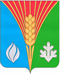 СОВЕТ ДЕПУТАТОВМуниципального образования Лабазинский сельсоветКурманаевского района Оренбургской области(третьего созыва)РЕШЕНИЕ12.08.2019                                                                                               № 128О признании утратившим силуВ связи с принятием постановления от 04.07.2019 № 37-п «Об утверждении Положения о порядке формирования, ведения и обязательного опубликования перечня муниципального имущества муниципального образования Лабазинский сельсовет, свободного от прав третьих лиц, используемого в целях предоставления его во владение и (или) в пользование на долгосрочной основе субъектам малого и среднего предпринимательства и организациям, образующим инфраструктуру поддержки субъектов малого и среднего предпринимательства»:1. Признать утратившим силу решение Совета депутатов муниципального образования Лабазинский сельсовет от 25.06.2010 № 159 «О порядке формирования, ведения и обязательного опубликования перечня муниципального имущества, подлежащего передаче во владение и (или) в пользование субъектам малого и среднего предпринимательства и организациям, образующим инфраструктуру поддержки субъектов малого и среднего предпринимательства».2. Контроль за исполнением настоящего решения возложить на председателя Совета депутатов.3. Решение вступает в силу после официального опубликования в газете «Лабазинский вестник» и подлежит размещению на официальном сайте муниципального образования Лабазинский сельсовет в сети Интернет.Глава муниципального образования                                          В.А. ГражданкинРазослано: в дело, прокурору